استمارة طلب التحويل الخارجي (ما بين الجامعات)السنة الجامعية 2022/2023تاريخ الإيداع: ....................................................................    رقم هاتف الطالب (إجباري):...............................................................            أنا الموقع أدناه: اللقب والاسم:.........................................................................................................  تاريخ و مكان  الميلاد:  ...........................................................................................الجنسية:   ...............................................................................   شعبة البكالوريا : ...............................................................................سنة و مكان الحصول عليها :................................................................................. رقم التسجيل في شهادة البكالوريا :................................................................................مسجل (ة) بالسنة .................................................................... شعبة: ....................................................................... رمز الشعبة أو الميدان :................................................................الجامعة الأصلية : .......................................................................................................أطلب تحويل ملفي الجامعيإلى جامعة..................................................................  كلية:............................................................................................  قسم ..............................................................................................          ( ميدان – شعبة – تخصص)............................................................................... السنة :........................................................... خلال السنة الجامعية ....................................................للأسباب التالية: ........................................................................................................................................................................................................................................................................كما ألتزم بإحضار ملفي البيداغوجي في ظرف لا يتعدى 10 أيام من تاريخ موافقة المؤسسة المستقبلةرقم هوية الطالب:( بطاقة التعريف الوطنية  / رخصة السياقة / جواز السفر.....)......................................................................... التوقيع:..................................................................الوثائق الواجب تقديمها مع طلب التحويل:1. ثلاث (03)نسخ من هذا الطلب (استمارة التحويل الخارجي)؛ 2. نسخة من كشف نقاط البكالوريا؛ 3. نسخ من شهادات إعادة التسجيل للسنوات الجامعية منذ تاريخ الحصول على البكالوريا إلى غاية السنة الجامعية 2022/2023؛ 4. نسخ من كشوف النقاط لسنوات التسجيل السابقة؛5. كل ما يثبت سبب التحويل (شهادة إقامة، شهادة عمل، عقد زواج.....الخ). 6. شهادة حسن السيرة والسلوكالجمهورية الجزائرية الديمقراطية الشعبيةالجمهورية الجزائرية الديمقراطية الشعبيةالجمهورية الجزائرية الديمقراطية الشعبيةPeople's Democratic Republic of AlgeriaPeople's Democratic Republic of AlgeriaPeople's Democratic Republic of Algeriaوزارة التعليم العالي و البحث العلمي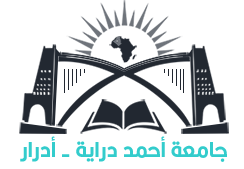 Ministry of Higher Education andScientific Researchجـامعــة أحمـد درايـة- أدرارUniversity Ahmed Draia of Adrarنيابة مديرية الجامعة للتكوين العالي في الطورين الأول والثاني والتكوين المتواصل والشهادات وكذا التكوين العالي في التدرجVice-Rectorate of Higher Education of the First and Second Cycles, theContinuing Formation andthe Diplomas, and  the HigherGraduate  Formationقرار المؤسسة الأصلية  (تأشيرة نيابة الجامعة للبيداغوجيا)قرار المؤسسة المستقبلة قرار المؤسسة المستقبلة تأشيرة رئيس  القسم(تأشيرة نيابة الجامعة للبيداغوجيا)تأشيرة عميد  الكلية